BROADHEMPSTON  VILLAGE PRIMARY SCHOOL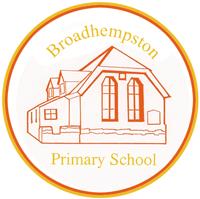 SCHOOL LIFE GROUP Meeting Tuesday 27th September 3:30pm Broadhempston Primary(NB chn can go to ASclub if needed)Agenda In attendance /apologiesApprove minutes of last meeting: Matters arising and review of action points from Minutes:Baby, toddler group rep RS to finalise with GCPC road safetyBell tent on playing field, successful?‘love your school day’ jobs listNew shed up in playground, thanks to the parents that helpedUpdate on playground designs and workHead’s report Parent Rep feedback (format for this term tbd):AttendancePhonics and reading Educational visitsAOB and date for next meeting Cost of living crisis discussionPTFA updateJR KS2 performances